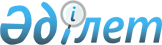 Қазақстан Республикасының аумағы арқылы Ресей Федерациясынан Қырғыз Республикасына "гранипор" жарылғыш затын транзиттеу туралыҚазақстан Республикасы Үкiметiнiң Қаулысы 1998 жылғы 18 маусымдағы N 557

      "Қару-жараққа, әскери техникаға және екi ұдай мақсаттағы өнiмге экспорттық бақылау туралы" Қазақстан Республикасы Заңының 5-бабына сәйкес Қазақстан Республикасының Үкiметi қаулы етедi: 

      1. "Нитро-Взрыв" акционерлiк қоғамы (Мәскеу қаласы) мен "Кумтор Оперейтинг Компани" компаниясы арасында жасалған 1997 жылғы 23 желтоқсандағы N 21/98-НВ келiсiм-шартқа сәйкес Ресейден Қырғыз Республикасына "Кумтор Голд Компани" қырғыз-канада бiрлескен кәсiпорны үшiн "Нитро-Взрыв" акционерлiк қоғамы (Мәскеу қаласы) шығаратын "гранипор" жарылғыш затын 1000 (бiр мың) тонна көлемiнде Қазақстан Республикасының аумағы арқылы транзитпен тасымалдауға рұқсат етiлсiн. 

      2. Қазақстан Республикасының Көлiк және коммуникациялар министрлiгi Халықаралық темiр жол жүк қатынасы туралы келiсiмгесәйкес жүктiң Қазақстан аумағы арқылы өтуiне қауiпсiздiк пенбақылаудың ерекше шараларын қамтамасыз ете отырып, тасымалды жүзегеасырсын.     3. Қазақстан Республикасы Қаржы министрлiгiнiң Кеден комитетiтранзиттi тасымалдарға заңдарда белгiленген тәртiппен бақылаудықамтамасыз етсiн.     Қазақстан Республикасының         Премьер-Министрi
					© 2012. Қазақстан Республикасы Әділет министрлігінің «Қазақстан Республикасының Заңнама және құқықтық ақпарат институты» ШЖҚ РМК
				